Inleiding De gemeente Lelystad wil graag duurzaam ontwikkelen. Bij alles wat ze doen willen ze rekening met wat dit betekent voor de burgers van de stad (mensbelangen),  voor de planeet en of het ook economisch haalbaar is. Ze zoeken dus naar de balans tussen People – Planet en Prosperity. Soms is dat niet eenvoudig. Denk bijvoorbeeld aan Lelystad Airport. Dat is goed voor de economie, maar minder goed voor het milieu of de belangen van de omliggende boeren of omwonenden. De gemeente werkt daarom graag samen en is benieuwd naar wat de jonge burgers van Lelystad vinden. In contact komen met jongeren over de vraagstukken in Lelystad vinden ze echter lastig.De opdracht – Periode 1De gemeente vraagt jullie daaromWat ervaren jullie als een probleem in Lelystad?Onderzoek dit vraagstuk en maak een mooi product waarin andere jongeren ook kunnen zien wat er aan de hand is De gemeente wil dit product gebruiken om verder met jongeren te praten over oplossingen van dit vraagstuk.WAar moet het aan voldoen?Het eindproduct moet aan de volgende eisen voldoenVorm: Kies je eigen vorm:  Je kan een filmpje maken, een folder, een strip, een poster of wat je maar wil Het product moet jongeren aansprekenDe gemeente moet het makkelijk kunnen gebruiken om met jongeren in gesprek te komen over het door jullie gekozen probleemInhoudHet is meteen helder waar het vraagstuk over gaatHet is duidelijk welke verschillende partijen en belangen er mee spelen. (wie heeft er mee te maken)Het wordt duidelijk welke mensbelangen onder druk staan, welke belangen voor de planeet en welke economische belangen  (dit noemen we balans tussen People – Planet en Prosperity en dat komt nog uitgebreid aan bod)Het is duidelijk dat het in Lelystad afspeeltPresentatieDe eindpresentatie vindt plaats voor een jongerenjury, jouw docent en eventueel een vertegenwoordiger van de gemeente. Zij letten op de inhoud en of de vorm ze aanspreektDe presentatie doe je met de hele groepDe presentatie duurt maximaal 10 minutenIn de presentatie komt in ieder geval aan de ordeWaarom jullie dit vraagstuk hebben gekozen. Waarom vond je het belangrijk?Het eindproduct zelfWelke bronnen heb je gebruikt om de informatie te vinden/aanpak ven je onderzoekWaarom je denkt dat het jongeren zal enthousiasmeren om mee te denkenWat jullie geleerd hebben en of je zelf anders bent gaan kijken naar het vraagstuk/probleemBeoordelingHet eindproduct en de presentatie zijn onderdeel van je portfolio en worden samen beoordeeld op bovenstaande eisen. Je krijgt hiervoor een voldoende of een onvoldoende Keuzedeel duurzaamheid in het beroep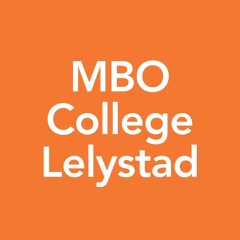 Omschrijving van de opdracht periode 1 